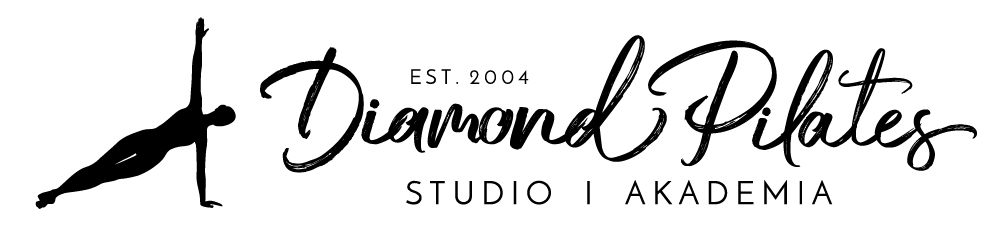 Ankieta przyjęcia na pierwsze szkoleniew Akademii Diamond PilatesImię i nazwisko: ………………………………………….Miasto/kraj zamieszkania: …………………………………..Edukacja PilatesPraktyka Pilates Jak długo ćwiczysz?                             6-12 miesięcy                       1-3 latapowyżej 3 lat, ile? …………….Jak często ćwiczysz?poniżej 2 x tydzień2-3 x tydzieńpowyżej 3 x tydzień, ile? ……………Ile czasu ćwiczysz?  30 min60 minpowyżej 60 min, jak długo? …………..Zalety praktyki Pilates w oparciu o własne doświadczenia (np. bardziej elastyczny kręgosłup, mocniejsze centrum)…………………………………………………………………………………………………………………………………………………………………………………………………………………………………………………………………………………………………………Cel wzięcia udziału w szkoleniuna własny użytekchcę zostać instruktorem Pilatesjeszcze nie wieminny powód, jaki? ……………………………………………………Uczenie Pilates Jak długo uczysz?                             jeszcze nie uczę6-12 miesięcy                       1-3 latapowyżej 3 lat, ile? …………. Ile godzin tygodniowo uczysz?
prowadzę zajęcia grupowe w wymiarze …………tygodniowoprowadzę zajęcia indywidualne w wymiarze …………………  tygodniowoSkany otrzymanych certyfikatów prześlij razem z tą ankietą na adres: akademia@diamondpilates.pl Dziękujemy za wypełnienie ankietyNazwa szkolenia(mata, reformer, krzesło, beczki, cadillac)Poziom szkoleniaNazwa szkołyEgzamin zdany
i otrzymanyCertyfikat tak/nie